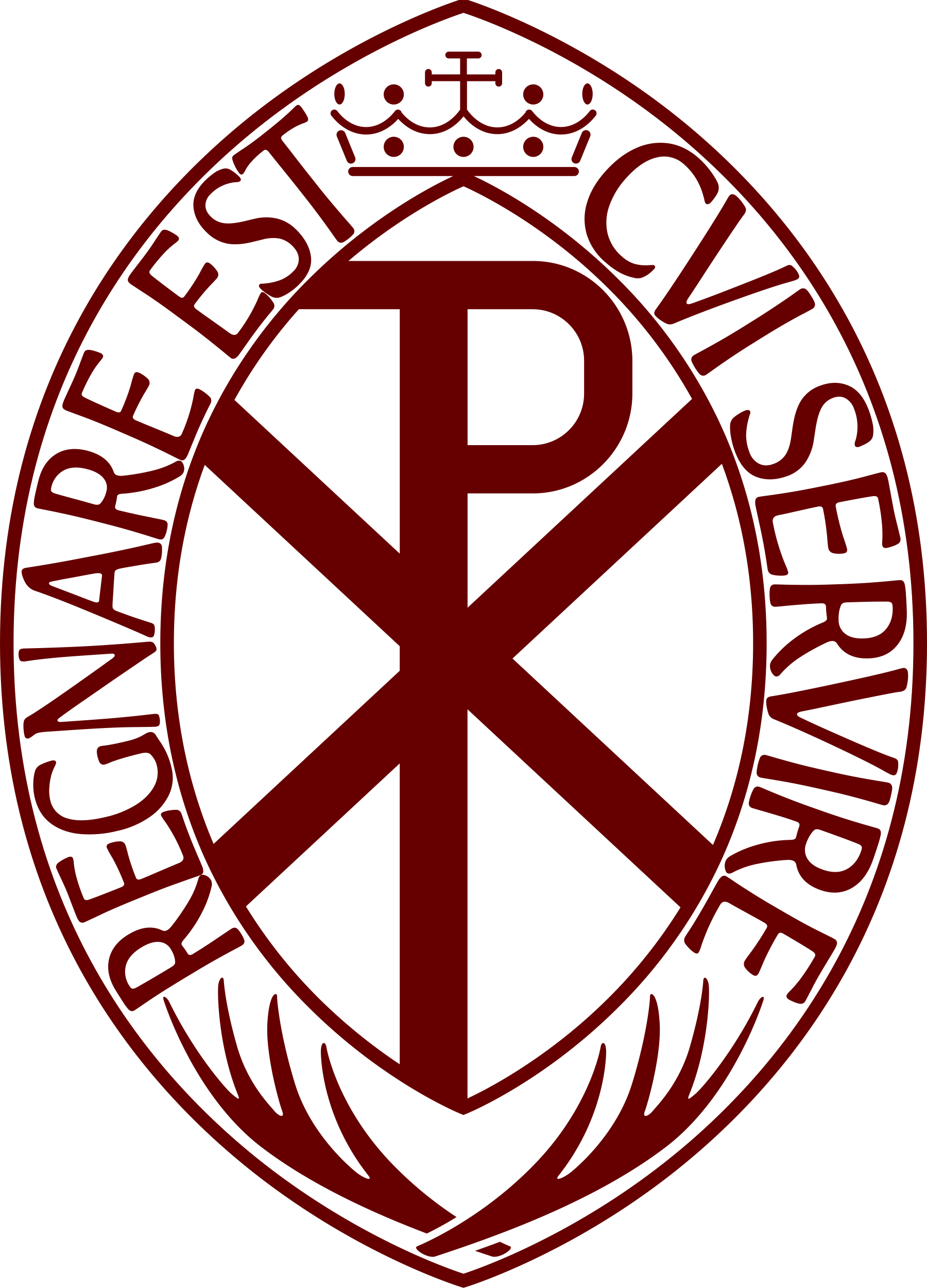 Application Form for the Silver Medal of MeritThe Silver Medal of Merit is to recognise the faithful; and special service given by Servers who have:Been serving for at least 20 years but not necessarily all that time as a member of the Guild.
andHave given faithful service throughout that period.In a single Parish or Church
orIn several Parishes or ChurchesThe Medal of Merit can be awarded with the approval of the Diocesan or National Director on the recommendation of the Parish Priest or Chaplain of the local chapter of the Guild.The medal is designed to be worn on the Cotta or Alb and can be supplied in:Silver Plate at a cost of £70.00 eachSolid Silver at a cost of £165.00 each (made to order)Recipient DetailsName of recipient(s)_______________________________________________________________________________________________Date or year of enrolment or started serving_______________________________________________________________________________________________Number of Silver Medals of MeritDiocese_______________________________________________________________________________________________Required by (date or ASAP)_______________________________________________________________________________________________PTOBranch detailsDedication of Parish / Church _______________________________________________________________________________________________Postal address (this is where the medal will be sent to)______________________________________________________________________________________________________________________________________________________________________________________________Contact e-mail or telephone number_______________________________________________________________________________________________RecommendationRecommended by_______________________________________________________________________________________________Position (e.g., Parish Priest / Guild Chaplin)_______________________________________________________________________________________________Date_______________________________________________________________________________________________Supporting statementPlease enclose a cheque with this form for the amount shown above made payable to “Archconfraternity of St Stephen” and forward to your local Diocesan Director of the Archconfraternity for approval and ordering.ApprovalFor completion by the local Diocesan Director of the Archconfraternity of St StephenApproved by_______________________________________________________________________________________________Position_______________________________________________________________________________________________Date_______________________________________________________________________________________________Silver PlateSolid SilverIn a few words, please detail how the proposed recipient meets the above criteria.